УКАЗ ПРЕЗИДЕНТА РЕСПУБЛИКИ БЕЛАРУСЬ18 января 2019 г. № 27Об оплате труда работников бюджетных организацийИзменения и дополнения:Указ Президента Республики Беларусь от 22 декабря 2020 г. № 482 (Национальный правовой Интернет-портал Республики Беларусь, 24.12.2020, 1/19409) - внесены изменения и дополнения, вступившие в силу 25 декабря 2020 г., за исключением изменений и дополнений, которые вступят в силу 1 июля 2021 г.;Указ Президента Республики Беларусь от 22 декабря 2020 г. № 482 (Национальный правовой Интернет-портал Республики Беларусь, 24.12.2020, 1/19409) - внесены изменения и дополнения, вступившие в силу 25 декабря 2020 г. и 1 июля 2021 г.;Указ Президента Республики Беларусь от 23 июня 2023 г. № 180 (Национальный правовой Интернет-портал Республики Беларусь, 28.06.2023, 1/20899)В целях совершенствования оплаты труда работников бюджетных организаций:1. Установить, что с 1 января 2020 г.:оплата труда работников бюджетных организаций производится на основе тарифной системы, включающей в себя базовую ставку и 18-разрядную тарифную сетку;заработная плата работников бюджетных организаций состоит из оклада, стимулирующих и компенсирующих выплат. К стимулирующим выплатам относятся надбавки и премии. К компенсирующим выплатам относятся доплаты.2. Определить, что работникам бюджетных организаций выплачивается надбавка за стаж работы в бюджетных организациях в следующих размерах от базовой ставки при стаже работы:до 5 лет – 10 процентов;от 5 до 10 лет – 15 процентов;от 10 до 15 лет – 20 процентов;от 15 лет и выше – 30 процентов.3. На выплату премий направляются средства, предусматриваемые в соответствующих бюджетах, в размере 20 процентов от суммы окладов работников и неиспользованные средства, предусмотренные на оплату труда. Размеры, порядок и условия выплаты премий определяются согласно положениям, утверждаемым руководителями бюджетных организаций.4. Работникам бюджетных организаций ежегодно:осуществляется единовременная выплата на оздоровление, как правило, при уходе в трудовой отпуск (отпуск), если иной размер не установлен законодательными актами или Советом Министров Республики Беларусь, из расчета:по 31 декабря 2021 г. – 0,5 оклада;с 1 января 2022 г. – 1 оклада.Порядок и условия осуществления единовременной выплаты определяются согласно положениям, утверждаемым руководителями бюджетных организаций;оказывается материальная помощь, как правило, в связи с непредвиденными материальными затруднениями с направлением на эти цели средств в размере 0,3 среднемесячной суммы окладов работников. Размеры, порядок и условия оказания материальной помощи определяются согласно положениям, утверждаемым руководителями бюджетных организаций.5. На выплату заработной платы, осуществление единовременной выплаты на оздоровление и оказание материальной помощи направляются средства, предусматриваемые в соответствующих бюджетах, средства, получаемые от осуществления приносящей доходы деятельности, а также средства из иных источников, не запрещенных законодательством, если иное не установлено Президентом Республики Беларусь.6. Условия оплаты труда, за исключением установленных в пункте 1 настоящего Указа, определяются:Президентом Республики Беларусь – в отношении работников бюджетных научных организаций*, аппарата Национальной академии наук Беларуси, государственного научного учреждения «Научно-исследовательский экономический институт Министерства экономики Республики Беларусь»;Советом Министров Республики Беларусь или уполномоченным им государственным органом – в отношении работников государственных органов, не являющихся государственными гражданскими служащими и военнослужащими, сотрудниками (работниками) военизированных организаций, имеющими специальные звания.______________________________* Для целей настоящего Указа термин «работники бюджетных научных организаций» используется в значении, определенном в Указе Президента Республики Беларусь от 28 декабря 2017 г. № 467 «Об оплате труда работников бюджетных научных организаций».7. Министерством труда и социальной защиты определяются:порядок установления тарифных разрядов по должностям служащих работников бюджетных организаций;тарифные разряды по должностям служащих (кратные размеры базовой ставки по профессиям рабочих) работников бюджетных организаций, должности служащих (профессии рабочих) которых являются общими для всех видов деятельности;размеры и порядок осуществления стимулирующих (кроме премии) и компенсирующих выплат, предусмотренных законодательными актами и постановлениями Совета Министров Республики Беларусь, если иное не определено законодательными актами;по согласованию с Министерством финансов тарифные разряды, перечни стимулирующих (кроме премии) и компенсирующих выплат, их размеры (кроме надбавки за стаж работы в бюджетных организациях), а также порядок осуществления таких выплат по должностям служащих, занятых в предоставлении социальных услуг, независимо от ведомственной подчиненности бюджетных организаций.8. По согласованию с Министерством труда и социальной защиты и Министерством финансов определяются тарифные разряды, перечни стимулирующих (кроме премии) и компенсирующих выплат, их размеры (кроме надбавки за стаж работы в бюджетных организациях), а также порядок осуществления таких выплат в отношении работников, занимающих должности служащих, относящиеся к сфере (области) деятельности соответствующего министерства, независимо от ведомственной подчиненности бюджетных организаций:Министерством здравоохранения – по должностям служащих медицинских и фармацевтических работников, а также служащих, занятых в здравоохранении и фармацевтической деятельностью;Министерством информации – по должностям служащих, занятых в печатных средствах массовой информации и производством, созданием и вещанием телерадиопрограмм;Министерством культуры – по должностям служащих работников культуры;Министерством образования – по должностям служащих педагогических работников и служащих, занятых в образовании;Министерством сельского хозяйства и продовольствия – по должностям служащих ветеринарных работников;Министерством спорта и туризма – по должностям служащих работников, осуществляющих педагогическую деятельность в сфере физической культуры и спорта, а также служащих, занятых в организациях физической культуры, спорта и туризма;Министерством юстиции – по должностям служащих архивистов, архивистов-реставраторов, археографов, палеографов, хранителей фондов, заведующих архивохранилищами.9. Государственными органами, Национальной академией наук Беларуси по согласованию с Министерством труда и социальной защиты и Министерством финансов определяются перечни стимулирующих и компенсирующих выплат, не указанных в пунктах 2, 3, абзацах четвертом и пятом пункта 7, пункте 8 настоящего Указа, а также размеры и порядок осуществления этих выплат при необходимости их единого регулирования:работникам бюджетных организаций, подчиненных и (или) входящих в состав (систему) соответствующих государственных органов, Национальной академии наук Беларуси;работникам бюджетных организаций, подчиненных местным исполнительным и распорядительным органам, относящихся к сфере (области) деятельности соответствующих государственных органов, Национальной академии наук Беларуси.10. В пределах бюджетных ассигнований, предусмотренных на оплату труда, а также средств, получаемых от осуществления приносящей доходы деятельности, и иных средств, не запрещенных законодательством, руководителями:бюджетных организаций, подчиненных и (или) входящих в состав (систему) соответствующих государственных органов, Национальной академии наук Беларуси, а также бюджетных организаций, подчиненных местным исполнительным и распорядительным органам, относящихся к сфере (области) деятельности соответствующих государственных органов, Национальной академии наук Беларуси, определяются размеры и порядок осуществления стимулирующих и компенсирующих выплат работникам этих бюджетных организаций, за исключением размеров и порядка осуществления выплат, определенных в соответствии с пунктом 2, абзацами четвертым и пятым пункта 7, пунктами 8 и 9 настоящего Указа;бюджетных организаций, не указанных в абзаце втором настоящего пункта, определяются перечни стимулирующих и компенсирующих выплат работникам этих бюджетных организаций, размеры и порядок осуществления этих выплат, за исключением выплат, определенных в соответствии с пунктом 2, абзацами четвертым и пятым пункта 7, пунктом 8 настоящего Указа.11. Для целей настоящего Указа используемые термины имеют следующие значения:базовая ставка – величина, используемая при исчислении окладов работников бюджетных организаций;бюджетная организация – организация, которая в соответствии с законодательством отнесена к бюджетным организациям или иным организациям, получающим субсидии, работники которых приравнены по оплате труда к работникам бюджетных организаций;государственные органы – государственные организации, осуществляющие государственно-властные полномочия в соответствующей сфере (области) государственной деятельности, кроме местных исполнительных и распорядительных органов, а также государственные учреждения, обеспечивающие деятельность Президента Республики Беларусь или указанных государственных организаций, работники которых в соответствии с законодательными актами являются государственными гражданскими служащими;коэффициент тарифного разряда – величина, отражающая межразрядную дифференциацию при исчислении размеров окладов работников, определяемая как отношение коэффициентов второго и последующих тарифных разрядов к коэффициенту первого тарифного разряда;кратный размер базовой ставки – величина, отражающая сложность труда по профессии рабочего, в зависимости от разряда выполняемой работы;оклад – размер оплаты труда работника за выполнение трудовой функции определенной сложности и квалификации за календарный месяц без учета стимулирующих и компенсирующих выплат, исчисляемый путем умножения базовой ставки на коэффициент тарифного разряда (кратный размер базовой ставки), установленный по должности служащего (профессии рабочего);профессионально-квалификационные группы – группы профессий рабочих и должностей служащих, сформированные с учетом сферы деятельности на основе требований к уровню профессиональной подготовки и квалификации, необходимому для осуществления соответствующей профессиональной деятельности;тарифная сетка – распределение категорий работников по профессионально-квалификационным группам и тарифным разрядам (диапазонам тарифных разрядов) с соответствующими коэффициентами;тарифная система – система оплаты труда, основанная на дифференциации заработной платы работников различных категорий на основании тарифной сетки и базовой ставки;тарифный разряд – величина, отражающая сложность труда по должности служащего, с учетом уровня квалификации, установленного квалификационной характеристикой.12. При совершенствовании системы оплаты труда в соответствии с настоящим Указом не допускается снижение размеров начисленной заработной платы работников бюджетных организаций (без премии), действовавших на момент введения новых условий оплаты труда в соответствии с настоящим Указом.13. Настоящий Указ не распространяется на государственных гражданских служащих и военнослужащих, сотрудников (работников) военизированных организаций, имеющих специальные звания.14. Внести изменения в указы Президента Республики Беларусь (приложение 1).15. Признать утратившими силу указы Президента Республики Беларусь и их отдельные положения (приложение 2).16. Совету Министров Республики Беларусь:16.1. установить до 1 марта 2019 г. и ввести с 1 января 2020 г.:18-разрядную тарифную сетку с распределением категорий работников по профессионально-квалификационным группам и диапазонам тарифных разрядов, определив в ней межразрядную дифференциацию коэффициентов тарифных разрядов в среднем не менее 6 процентов;размер базовой ставки;16.2. обеспечить:ежегодный, как правило, с 1 января календарного года пересмотр размера базовой ставки с учетом прогноза основных параметров социально-экономического развития Республики Беларусь;до 1 мая 2019 г. приведение актов законодательства в соответствие с настоящим Указом;16.3. принять иные меры по реализации настоящего Указа.17. Государственным органам и бюджетным организациям до 1 июля 2019 г. обеспечить приведение своих нормативных правовых актов в соответствие с настоящим Указом, а также принять иные меры по его реализации.18. Настоящий Указ вступает в силу в следующем порядке:пункты 16, 17 и настоящий пункт – после официального опубликования настоящего Указа;иные положения данного Указа – с 1 января 2020 г.ПЕРЕЧЕНЬ
изменений в указы Президента Республики Беларусь1. Пункт 2 Указа Президента Республики Беларусь от 2 сентября 2008 г. № 494 «О создании государственного театрально-зрелищного учреждения «Национальный академический Большой театр оперы и балета Республики Беларусь» исключить.2. Пункт 3 Указа Президента Республики Беларусь от 6 августа 2009 г. № 417 «Об учреждении образования «Национальный детский оздоровительный лагерь «Зубренок» исключить.3. Пункт 1 Указа Президента Республики Беларусь от 27 ноября 2000 г. № 631 «О дополнительных мерах по повышению заработной платы и предоставлению льготных кредитов отдельным категориям граждан» исключить.4. Абзац второй части первой пункта 6 и пункт 7 Указа Президента Республики Беларусь от 3 сентября 2010 г. № 457 «О поддержке отдельных организаций культуры и внесении изменения в Указ Президента Республики Беларусь от 28 декабря 1999 г. № 770» исключить.5. Абзац второй подпункта 3.2 пункта 3 Указа Президента Республики Беларусь от 16 февраля 2015 г. № 67 «О мерах по совершенствованию авиационной охраны лесов» исключить.6. Подпункт 2.4 пункта 2 Указа Президента Республики Беларусь от 5 октября 2017 г. № 361 «О создании учреждения» исключить.ПЕРЕЧЕНЬ
утративших силу указов Президента Республики Беларусь и их отдельных положений1. Указ Президента Республики Беларусь от 29 августа 1996 г. № 340 «Об усилении социальной поддержки работников бюджетной сферы».2. Указ Президента Республики Беларусь от 18 октября 1996 г. № 427 «О внесении дополнения в Указ Президента Республики Беларусь от 29 августа 1996 г. № 340».3. Указ Президента Республики Беларусь от 20 ноября 1996 г. № 477 «О социальной поддержке работников и выпускников Белорусского государственного университета».4. Указ Президента Республики Беларусь от 4 февраля 1997 г. № 125 «О выплатах стимулирующего характера работникам Национальной государственной телерадиокомпании».5. Указ Президента Республики Беларусь от 28 декабря 1999 г. № 770 «О мерах по совершенствованию условий оплаты труда работников бюджетных организаций и иных организаций, получающих субсидии, работники которых приравнены по оплате труда к работникам бюджетных организаций».6. Указ Президента Республики Беларусь от 6 июня 2001 г. № 306 «Об оплате труда ведущих творческих работников театрально-зрелищных организаций».7. Указ Президента Республики Беларусь от 5 июля 2002 г. № 362 «О дополнительных мерах государственной поддержки науки».8. Указ Президента Республики Беларусь от 14 декабря 2005 г. № 597 «О внесении дополнения в Указ Президента Республики Беларусь от 4 февраля 1997 г. № 125».9. Указ Президента Республики Беларусь от 26 декабря 2005 г. № 619 «О совершенствовании материального стимулирования отдельных категорий медицинских работников».10. Указ Президента Республики Беларусь от 1 июня 2007 г. № 254 «О повышении тарифных ставок (окладов) отдельным категориям работников».11. Указ Президента Республики Беларусь от 14 июня 2007 г. № 273 «О повышении заработной платы отдельным категориям молодых специалистов».12. Указ Президента Республики Беларусь от 9 августа 2007 г. № 384 «О внесении изменения и дополнений в указы Президента Республики Беларусь от 4 февраля 1997 г. № 125 и от 28 декабря 1999 г. № 770».13. Абзац пятый пункта 4 Указа Президента Республики Беларусь от 25 сентября 2007 г. № 450 «Об установлении доплат за ученые степени и звания».14. Указ Президента Республики Беларусь от 16 октября 2007 г. № 522 «О внесении изменения в Указ Президента Республики Беларусь от 5 июля 2002 г. № 362».15. Указ Президента Республики Беларусь от 13 июня 2008 г. № 328 «О внесении дополнений и изменения в Указ Президента Республики Беларусь от 26 декабря 2005 г. № 619».16. Указ Президента Республики Беларусь от 24 сентября 2009 г. № 467 «О внесении изменений и дополнений в Указ Президента Республики Беларусь от 26 декабря 2005 г. № 619».17. Указ Президента Республики Беларусь от 31 марта 2010 г. № 166 «О некоторых вопросах оплаты труда работников государственного учреждения «Многопрофильный культурно-спортивный комплекс «Минск-арена».18. Пункт 2 Указа Президента Республики Беларусь от 26 апреля 2010 г. № 199 «О некоторых вопросах формирования, ведения и использования банков данных одаренной и талантливой молодежи».19. Указ Президента Республики Беларусь от 26 апреля 2010 г. № 201 «О внесении изменения в Указ Президента Республики Беларусь от 4 февраля 1997 г. № 125».20. Пункт 15 приложения 4 к Указу Президента Республики Беларусь от 6 сентября 2011 г. № 398 «О социальной поддержке обучающихся».21. Подпункты 1.1, 1.9 и 1.15 пункта 1 Указа Президента Республики Беларусь от 30 сентября 2011 г. № 439 «О внесении изменений и дополнений в некоторые указы Президента Республики Беларусь по вопросам образования».22. Указ Президента Республики Беларусь от 16 января 2012 г. № 29 «О внесении дополнений и изменений в Указ Президента Республики Беларусь от 26 декабря 2005 г. № 619».23. Указ Президента Республики Беларусь от 9 февраля 2012 г. № 56 «О внесении изменения в Указ Президента Республики Беларусь от 4 февраля 1997 г. № 125».24. Подпункт 1.5 пункта 1 Указа Президента Республики Беларусь от 8 января 2013 г. № 8 «О внесении изменений и дополнений в некоторые указы Президента Республики Беларусь».25. Указ Президента Республики Беларусь от 28 февраля 2013 г. № 94 «О внесении изменений и дополнений в Указ Президента Республики Беларусь от 26 декабря 2005 г. № 619».26. Подпункт 1.1 пункта 1 Указа Президента Республики Беларусь от 14 января 2014 г. № 30 «О внесении изменений и дополнений в указы Президента Республики Беларусь».27. Указ Президента Республики Беларусь от 16 октября 2014 г. № 492 «О внесении изменений и дополнения в Указ Президента Республики Беларусь от 6 августа 2009 г. № 417».28. Подпункты 1.3 и 1.7 пункта 1 Указа Президента Республики Беларусь от 1 декабря 2014 г. № 552 «О внесении изменений и дополнений в указы Президента Республики Беларусь».29. Пункт 3 приложения к Указу Президента Республики Беларусь от 28 декабря 2017 г. № 467 «Об оплате труда работников бюджетных научных организаций».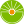 От редакции «Бизнес-Инфо»Размер базовой ставки для оплаты труда работников бюджетных организаций и иных организаций, получающих субсидии, работники которых приравнены по оплате труда к работникам бюджетных организаций, см. здесь.От редакции «Бизнес-Инфо»Об особенностях оплаты труда и установлении размера единовременной выплаты на оздоровление педагогических работников см. п.1 постановления Совета Министров Республики Беларусь от 15.06.2020 № 342.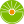 От редакции «Бизнес-Инфо»Размер базовой ставки для оплаты труда работников бюджетных организаций и иных организаций, получающих субсидии, работники которых приравнены по оплате труда к работникам бюджетных организаций, см. здесь.Президент Республики БеларусьА.ЛукашенкоПриложение 1к Указу Президента 
Республики Беларусь
18.01.2019 № 27Приложение 2к Указу Президента 
Республики Беларусь
18.01.2019 № 27